MAGNY-COURS ПРОТИВОШУМНЫЕ НАУШНИКИ (SNR=32 dB)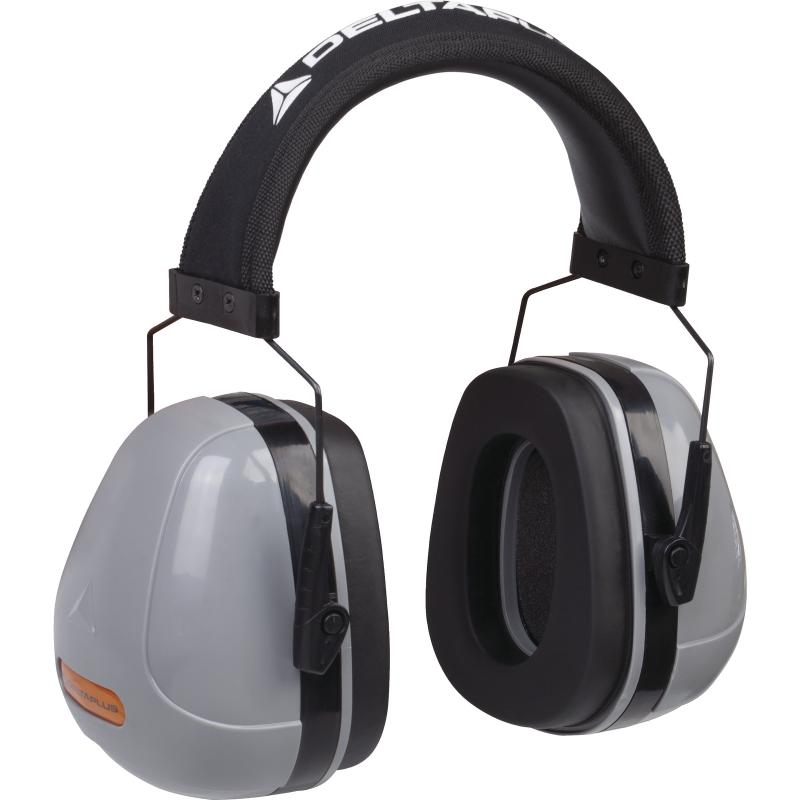 Цвет: серый/черныйСПЕЦИФИКАЦИЯПротивошумные наушники. Акустическая эффективность до 32 дБ. Чашечки из ABS -пластика. Подушечки из синтетического пеноматериала. Регулируемое по высоте оголовье из стали, с мягкой текстильной вставкой из ПВХ. Снижение уровня шума среднее (SNR) на 32 дБСнижение уровня высокочастотного шума (H) на 34 дБСнижение уровня среднечастотного шума (M) на 29 дБСнижение уровня низкочастотного шума (L) на 23 дБВес – 338 гр.ОСНОВНЫЕ ПРЕИМУЩЕСТВА ТОВАРА ДЛЯ ПОЛЬЗОВАТЕЛЯВысокий уровень защиты благодаря технологии AIR ROOMХорошо сочетаются по цвету со спецодеждой DeltaPlus серии MACH 2 CORPORATE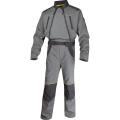 